CURRICULUM VITAE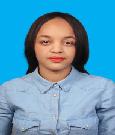 NAME :Florence NATIONALITY :Kenyan GENDER :Female MARITAL STATUS :Single RELIGION :Christian E-MAIL : Florence.382328@2freemail.com  DATE OF BIRTH :03-04-1990CAREER OBJECTIVETo become an effective employee who would add value to an organization and help to achieve its goal with minimum supervision, at the same time achieving my personal and professional growth.KEY COMPETANCEDiploma in Business managementFlexibility to work in any given positionVery good with peopleWilling to learnA great attitudeA team playerSlow to angerWorking knowledge of Computer packagesAbility to work in multi-cultural environmentWORKING EXPERIENCE2016 JANUARY-FEBRUARY2018	: COSTA COFFEEDESIGNATION	:BARISTA / MAESTRO TRAINEEDUTIES	:Preparing and serving drinks to Costa standardsConsistently provide excellent customer service by buildig raport with customers and conversing with patrons while preparing orders.Cashiering | Cleaning.Interface with customers to asses purchasing needs and provide recommedations based on expertise of new and current products and customer's tastes.Manage inventory and product levels by stocking, refilling, rotating, and preparing fresh products and specialty product.Creat eye catching displays to increase brand and product awareness, and promote sales.Coaching and Training new StaffsEncoding recievals and Invoices.maintain and operate equipment and machinery, including espresso machine, blenders, commercial coffee brewers, and coffee pots while applying safety and food safety techniques.Updating Weekly inventory and Food Analysis ReportPreparing Daily Sales ReportOrdering and maintaining stock Per LevelAUGUST -DECEMBER 2015 : SENSATION.DESIGNATUON.SALES FOR DESIGNER WATCHES AND PERFUMES... Greet customers and ascertain what each customer wants or need.. Open and close cash registers.. Maintain knowledge  of current sales and promotions.. Maintain recordes related  to sales.. Watch for ranr ricognize security risks and thefts and  know how to prevent .. Recomend , select and help locate or obtain merchandise based on customer need .. Answer questions regarding the store and its merchandise.. Place special orders  and call other stores to find desired items.. Clean shelves, counters .. Exchange  merchandise for customers and acept returns.. Help customers try on or fit merchandise.. Inventory stock and requisition new stock.APRIL-JULY 2015	:PANDYA HOSPITALDESIGNATION	: CUSTOMER CAREDUTIES  :Cash handlingComputing and recording salesCreating invoices and making the local purchasesPreparing creditors reconciliation statementsStock taking in various departments and confirmation of stocks at GRNPrinting out patient invoicesEnsuring customers  served on timeEnsuring customers are satisfied with the serviceSEMINARS ATTENDEDCUSTOMER CARETIME MANAGEMENTFIRST AIDEDUCATION BACKGROUNDLANGUAGESFluent English ( Both Written and spoken)Fluent SwahiliICT SKILLSI have been working proficiency In the following applications MS word, Excel,MS Access,MS Power PointCOMMUNITY	INVOLVEMENTVoluntary cleaning of Dispensary Hospital while in school Cleaning local markets and RoadsHOBBIESReadingMusicTravelingAVAILABILITY AND SALARY EXPECTATIONOne Month notice is suitable and my position on salary is negotiableCOLLEGE EDUCATION:MOUNT KENYA URNIVERSITYYEAR OF STUDY:SEPT 2013-APRIL 2015COURSE:BUSINESS MANAGEMENTAWARD:DIPLOMACOLLEGE EDUCATIO:TOPRANK COLLEGEYEARS OF STUDY:JAN-MARCH 2012CERTIFICATE:COMPUTOR PACKAGESQUALIFICATION:CERTIFICATEHIGH SCHOOL GRADUATEHIGH SCHOOL GRADUATE:ST ANUARITE GIRLS INSTITUTEYEARS OF STUDY:2006-2009:KENYA CERTIFICATE OF SECONDARY EDUCATION:WAMERE WANENE MEMORIAL ACADEMYYEARS OF STUDY:1999-2005:KENYA CERTIFICATE OF PRIMARY EDUCATION